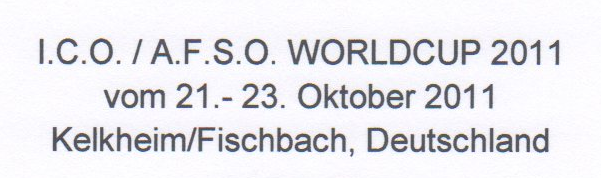 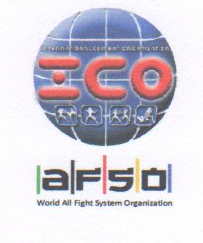 Выписка из протоколов, по итогам выступлениясборной команды России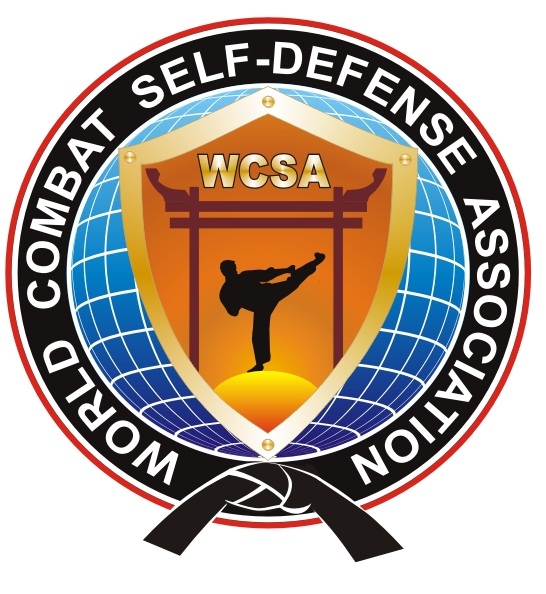 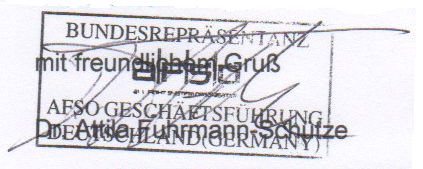 Область, регион РФФамилия, ИмяВозрастРазделРезультатБашкирияАрсланов АльбертХисматуллин РусланПолякова ОлесяПлечев ВячеславМавлетбаев ЭдуардАхмедьянов Ильдардо 12 лет13-17 лет13-17 летдо 12 лет13-17 лет13-17 лет«Attack-tests»                                                                     «Light-fighst»«MMA-light»                                                                         «Point-stop»«ММА-light»«Attack-tests»                                                                     «Light-fighst»«Point-stop»«MMA-light»                                                                         «Point-stop»«MMA-light»                                                                         «Point-stop»2 место1 место1 место2 место1 место1 место1 место2 место2 место2 место1 место2 местоВладимирская областьГусейнов ИльгарСеркин Вадим13-17 летветераны«MMA-light»      «ММА-full»    «Attack-tests» «Point-Weapons» «Forms-Weapons»«Light-Contact»1 место1 место1 место3 место1 место3 местоВоронежская областьГлущенко МаксимШаров ВладимирФисенко Дмитрийдо 12 летдо 12 лет18 +«Point-stop»«Light-fighst»«Point-stop»«Light-fighst»«ММА-light»«К-1»2 место1 место3 место1 место2 место3 местоСтавропольский крайХакимов КазбекХакимов Замбекдо 12 лет13-17 лет«Light-fighst»«ММА –light»3 место2 местоЛипецкая областьАсатрян АлександрОглы СергейФаустов СергейДриновский МихаилВоротынцев Игорь13-17 лет13-17 лет18+18+ветераны«Attack-tests»«ММА –light»«Attack-tests»«ММА –light»«ММА –light»«ММА-full»«ММА –light»«ММА-full»«Point-stop»2 место1 место3 место1 место1 место1 место2 место1 место2 место